Part 1: Declaration by the consignee / handling facility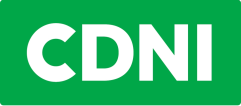 A	Name/company:				Address: 1. We unloaded from the vessel ............................................ …………….…......................... ………………………..                                                                  (Name)			(ENI)	         	              (Cargo tank no.) 2. ..........................  t /  m3   ...........................................................................................................................  
      (Quantity)		        (Category and no. of goods according to Appendix III to the Implementing Regulation)3. Announced on: (Date) ……………….. (Time)…………….  4. Unloading commenced: (Date) ……………….. (Time)………….  5. Unloading completed: (Date) ……………….. (Time)……………. B 	Exclusive transport operations6. 	The vessela)*	 is carrying out exclusive transport operations – Article 7.04 (3) a).
b) 	 is carrying the following compatible cargo – Article 7.04 (3) b).
c) 	 will not be washed until a decision has been reached on the compatibility of the following cargo – article 7.04, (3) c).C 	Cleaning of the vessel 7. 	Hold nos. ...................................................................................................... were	a)	handed over in a swept condition (unloading standard A by virtue of Appendix III of Annex 2);	b)	handed over in a vacuum cleaned condition (unloading standard B by virtue of Appendix III of Annex 2);	c)*	handed over in a washed condition.D 	Receipt of handling residues / residual cargo8. 	a)	handling residues received.  	b)	residual cargo from hold nos. ........................................................... have been received.E	Wash water (including ballast water and rainwater)9.	Wash water (including ballast water and rainwater) in the holds referred to above,  with the following quantity: …………..  m3 /  l  a) 	may be discharged overboard into the surface water in compliance with the provisions of Appendix III of the Implementing Regulation;	b) 	has been received;c)*	must be deposited at the following reception station ..................................................................................(Name/company) appointed by us;	d)*	must be deposited as stipulated in the transport contract.F 	Slops10.	*  slops received, quantity: ……….. l / kg G	Signature by consignee / handling facility.............................	......................................		..............................................................................................	  (Place)		   (Date, time) 			  (Stamp/name in block capital letters and signature)Part 2: Declaration by the boatmaster11. 	Wash water (including ballast water and rainwater) has been temporarily stored in:	a) 	residue tank / wash water tank; quantity:  ……………	 m3 /  l  	b)*	Hold; quantity: .................................................................	 m3 /  l  	c) 	other residue containers, specifically: ....……..................................................... Quantity: ………………...  m3 /  l  12. The information provided under nos. 1 to 10 is confirmed.13.  The following cargo being compatible, no washing is done – Article 7.04 (3) c).14. Remarks: ..................................................................................................................................................................15. ..................................	  	....................	    ....................................................................................................(Place)		          (Date) 			  (Stamp/name in block capital letters and signature)Part 3: Declaration by the reception station for the wash water (only required if point 9 c) or point 9 d) are marked with a cross)Name/ company: .............................................................     Address: ...................................................................................	Attestation of deposit16. The deposit of wash water (including ballast water and rainwater) according to the quantities stated under point 9 and 	code**)……………………………………………………is confirmed. Wash water, quantity: ………………..…..  m3 /  l  17. Remarks:………………………………………………………………………………………………………………………..18. ..................................	  	....................	    ....................................................................................................(Place)		          (Date) 			  (Stamp/name in block capital letters and signature)Annex attestation of unloading for dry shippingInformation on how to complete the attestation of unloadingInformation on point 6 a): In this case points 7 to 9 do not need to be completed.Information on point 9: If 9 c) or 9 d) were marked with a cross, then points 11 and 16 to 18 inclusive must be completed as well. If Article 7.04 (3) c) applies (“uncertainty as to the compatibility of the following cargo”), it is not necessary to indicate the quantity.Information on point 10: The consignee / handling facility may accept slops but is not obliged to do so.Information on point 11 b): If a type of cargo requiring special handling in accordance with S pursuant to Annex III was transported in the hold, the wash water is to be discharged either at the consignee's premises / handling facility or at a wash water reception station.